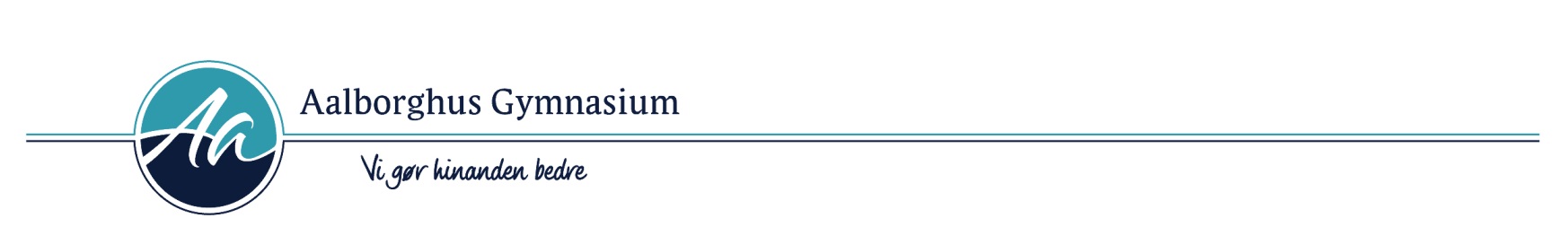 3g Studieretningsprojekt
Afleveres senest: onsdag d. 12. december 2018 kl. 14.00.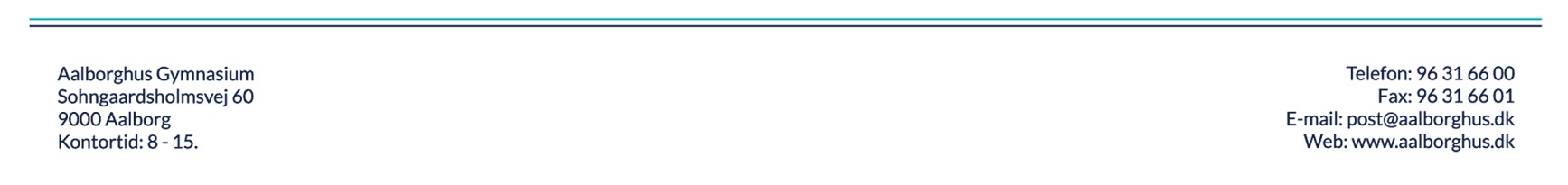 Elev id: Elev: Elev id: Elev: Fag: 	Vejleder:Biologi AJørn M. ClausenEmail: cl@aalborghus.dkHistorie AEmail: Opgaveformulering:Redegør for poliovirusens natur og giv en beskrivelse af sygdommens ætiologi og progression.Redegør for baggrunden for og forløbet af polioepidemien i Danmark i 1952-1953 med fokus på, hvilke samfundsgrupper, der især blev ramt. Undersøg i forlængelse heraf, hvilke tiltag myndighederne greb til for at forbygge og begrænse udbredelsen af polio. Kom herunder ind på hvordan poliovaccinen blev udviklet, og hvordan den virker i kroppen. Inddrag selvvalgt kildemateriale i din undersøgelse.Diskuter og vurder med inddragelse af selvvalgt kildemateriale de helbredsmæssige og samfundsmæssige efterspil af polioepidemien. Opgaven skal have et omfang af 15-20 sider med 1½ linjeafstand, punktstørrelse 12 og med et antal tegn med mellemrum svarende til ca. 2500 pr. side. Besvarelsen skal indeholde et kort resume på engelsk (abstract) på ca. 150-200 ord. Abstract, indholdsfortegnelse, bilag, litteraturliste, figurer og billeder tæller ikke med i de 15-20 sider.